IntroducciónCITEL ha presentado una propuesta aparte de incorporar el texto operativo de la Resolución 59 a la Resolución 44 – Reducción de la disparidad entre los países en desarrollo y desarrollados en materia de normalización. El texto operativo de la Resolución 59 tiene por objeto mejorar la participación de los operadores de telecomunicaciones de los países en desarrollo en las actividades de normalización. CITEL considera que este importante trabajo constituye un componente vital de la acción más amplia del UIT-T orientada a cerrar la brecha de normalización entre los países en desarrollo y los desarrollados. Por tanto, CITEL considera que este texto resulta más apropiado en la Resolución 44.Ya no es necesaria la Resolución 59, debido a la modificación de la Resolución 44. Por tanto, CITEL propone la supresión de la Resolución 59 en cumplimiento de las directrices del Director de la TSB de reducir el número y tamaño de Resoluciones de la AMNT.PropuestaEl texto de CITEL propone suprimir la Resolución 59.SUP	IAP/46A29/1RESOLUCIÓN 59 (Rev. Dubái, 2012)Mejorar la participación de los operadores de
telecomunicaciones de los países en desarrollo1(Johannesburgo, 2008; Dubái, 2012)Motivos:	Véase la introducción al Documento 46 (Add.29).______________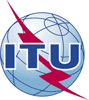 Asamblea Mundial de Normalización de las Telecomunicaciones (AMNT-16)Hammamet, 25 de octubre - 3 de noviembre de 2016Asamblea Mundial de Normalización de las Telecomunicaciones (AMNT-16)Hammamet, 25 de octubre - 3 de noviembre de 2016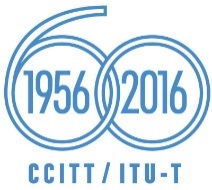 SESIÓN PLENARIASESIÓN PLENARIAAddéndum 29 al
Documento 46-SAddéndum 29 al
Documento 46-S23 de septiembre de 201623 de septiembre de 2016Original: inglésOriginal: inglésEstados Miembros de la Comisión Interamericana de Telecomunicaciones (CITEL)Estados Miembros de la Comisión Interamericana de Telecomunicaciones (CITEL)Estados Miembros de la Comisión Interamericana de Telecomunicaciones (CITEL)Estados Miembros de la Comisión Interamericana de Telecomunicaciones (CITEL)PROPUESTA DE SUPRESIÓN DE LA RESOLUCIÓN 59 DE LA AMNT-12 – MEJORAR LA PARTICIPACIÓN DE LOS OPERADORES DE TELECOMUNICACIONES DE LOS PAÍSES EN DESARROLLOPROPUESTA DE SUPRESIÓN DE LA RESOLUCIÓN 59 DE LA AMNT-12 – MEJORAR LA PARTICIPACIÓN DE LOS OPERADORES DE TELECOMUNICACIONES DE LOS PAÍSES EN DESARROLLOPROPUESTA DE SUPRESIÓN DE LA RESOLUCIÓN 59 DE LA AMNT-12 – MEJORAR LA PARTICIPACIÓN DE LOS OPERADORES DE TELECOMUNICACIONES DE LOS PAÍSES EN DESARROLLOPROPUESTA DE SUPRESIÓN DE LA RESOLUCIÓN 59 DE LA AMNT-12 – MEJORAR LA PARTICIPACIÓN DE LOS OPERADORES DE TELECOMUNICACIONES DE LOS PAÍSES EN DESARROLLOResumen: